       La tige escargot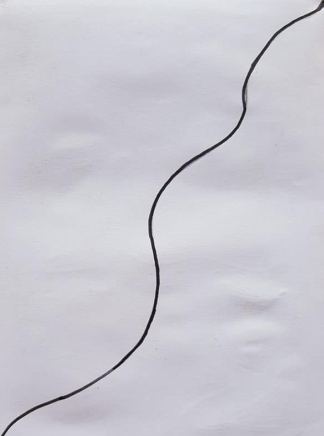 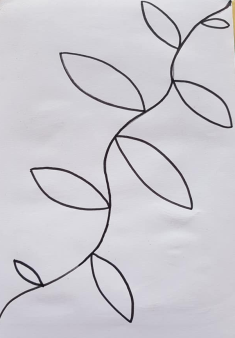 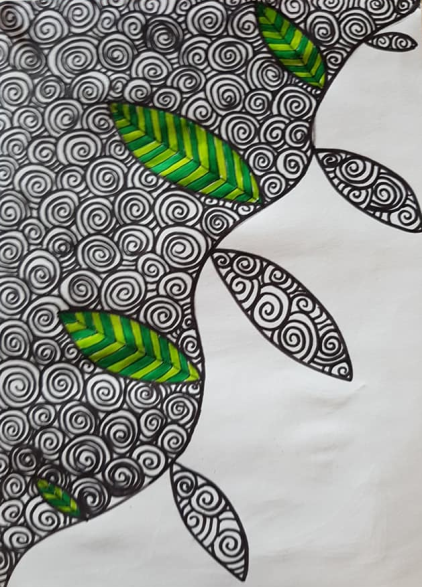 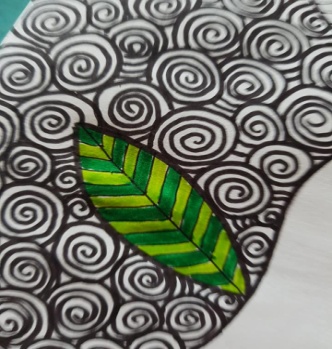 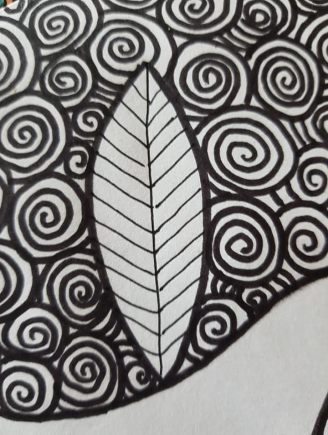 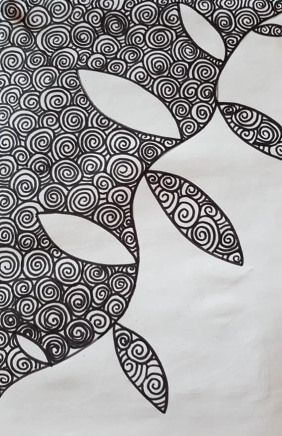 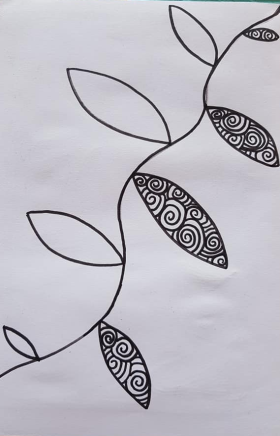 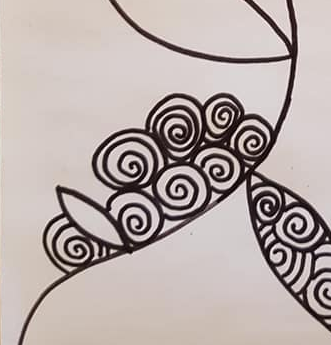 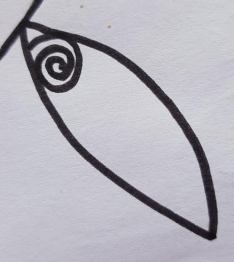 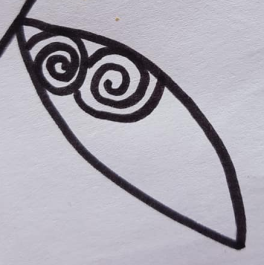 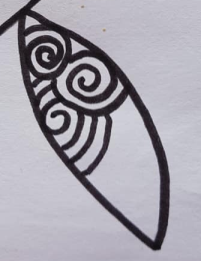 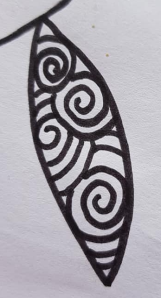 